МИНИСТЕРСТВО ОБРАЗОВАНИЯ КАМЧАТСКОГО КРАЯПРИКАЗМинистерство образования Камчатского края Об утверждении Административного регламентаМинистерства образования Камчатского края по предоставлению государственной услуги 
«Выплата компенсации части платы, взимаемой с родителей (законных представителей) за присмотр и уход за детьми в краевых государственных образовательных организациях, подведомственных Министерству образования Камчатского края, реализующих образовательную программу дошкольного образования»В соответствии с постановлением Правительства Камчатского края от 14.12.2018 № 528-П «О разработке и утверждении административных регламентов осуществления государственного контроля (надзора) и административных регламентов предоставления государственных услуг исполнительными органами государственной власти Камчатского края»

ПРИКАЗЫВАЮ:

Утвердить прилагаемый Административный регламент Министерства образования Камчатского края по предоставлению государственной услуги «Выплата компенсации части платы, взимаемой с родителей (законных представителей) за присмотр и уход за детьми в краевых государственных образовательных организациях, подведомственных Министерству образования Камчатского края, реализующих образовательную программу дошкольного образования».Признать утратившими силу:1) приказ Министерства образования и науки  Камчатского края от 26.01.2017 № 64 "О внесении изменений в приложение к приказу Министерства образования и науки Камчатского края от 01.06.2015 № 922 "Об утверждении административного регламента предоставления Министерством образования и науки Камчатского края государственной услуги по выплате компенсации части платы, взимаемой с родителей (законных представителей) за присмотр и уход за детьми в краевых государственных образовательных организациях, подведомственных Министерству образования и науки Камчатского края, реализующих образовательную программу дошкольного образования";2) приказ Министерства образования и молодежной политики Камчатского края от 31.08.2017 № 286 "О внесении изменений в приказ Министерства образования и науки Камчатского края от 01.06.2015 № 922 "Об утверждении административного регламента предоставления Министерством образования и науки Камчатского края государственной услуги по выплате компенсации части платы, взимаемой с родителей (законных представителей) за присмотр и уход за детьми в краевых государственных образовательных организациях, подведомственных Министерству образования и науки Камчатского края, реализующих образовательную программу дошкольного образования";3) приказ Министерства образования и молодежной политики Камчатского края от 04.09.2018 № 884 "О внесении изменений в приложение к приказу Министерства образования и науки Камчатского края от 01.06.2015 № 922 "Об утверждении административного регламента предоставления Министерством образования и молодежной политики Камчатского края государственной услуги по выплате компенсации части платы, взимаемой с родителей (законных представителей) за присмотр и уход за детьми в краевых государственных образовательных организациях, подведомственных Министерству образования и молодежной политики Камчатского края, реализующих образовательную программу дошкольного образования";4) приказ Министерства образования и науки Камчатского края от 01.06.2015 N 922 "Об утверждении административного регламента предоставления Министерством образования и молодежной политики Камчатского края государственной услуги по выплате компенсации части платы, взимаемой с родителей (законных представителей) за присмотр и уход за детьми в краевых государственных образовательных организациях, подведомственных Министерству образования и молодежной политики Камчатского края, реализующих образовательную программу дошкольного образования".Приказ вступает в силу по истечении 10 дней после дня его официального опубликования.Утвержден приказом Министерства образования Камчатского края от DATEDOUBLEACTIVATED № DOCNUMBERАдминистративный регламентМинистерства образования Камчатского края
по предоставлению государственной услуги «Выплата компенсации части платы, взимаемой с родителей (законных представителей) за присмотр и уход за детьми в краевых государственных образовательных организациях, подведомственных Министерству образования Камчатского края, реализующих образовательную программу дошкольного образования»I. Общие положенияНастоящий Административный регламент устанавливает порядок и стандарт предоставления государственной услуги «Выплата компенсации части платы, взимаемой с родителей (законных представителей) за присмотр и уход за детьми в краевых государственных образовательных организациях, подведомственных Министерству образования Камчатского края, реализующих образовательную программу дошкольного образования» (далее – Услуга).Услуга предоставляется одному из родителей (законных представителей), внесших родительскую плату за присмотр и уход за детьми в соответствующей образовательной организации (далее – заявители), указанным в таблице 1 приложения № 1 к настоящему Административному регламенту.Услуга должна быть предоставлена заявителю в соответствии с вариантом предоставления Услуги (далее – вариант).Вариант определяется в соответствии с таблицей 2 приложения № 1 к настоящему Административному регламенту исходя из общих признаков заявителя, а также из результата предоставления Услуги, за предоставлением которой обратился указанный заявитель.Признаки заявителя определяются путем профилирования, осуществляемого в соответствии с настоящим Административным регламентом.Информация о порядке предоставления Услуги размещается в федеральной государственной информационной системе «Единый портал государственных и муниципальных услуг (функций)» (далее – Единый портал).II. Стандарт предоставления УслугиНаименование УслугиВыплата компенсации части платы, взимаемой с родителей (законных представителей) за присмотр и уход за детьми в краевых государственных образовательных организациях, подведомственных Министерству образования Камчатского края, реализующих образовательную программу дошкольного образования.Наименование органа, предоставляющего УслугуУслуга предоставляется Министерством образования Камчатского края (далее – Орган власти).Возможность получения Услуги в многофункциональном центре предоставления государственных и муниципальных услуг не предусмотрена.Результат предоставления УслугиПри обращении заявителя за выплатой компенсации части родительской платы за присмотр и уход за детьми выплачиваемой родителям (законным представителям) детей, посещающих образовательные организации, реализующие образовательную программу дошкольного образования результатами предоставления Услуги являются:уведомление о предоставлении Услуги (документ на бумажном носителе или в форме электронного документа);уведомление об отказе в предоставлении Услуги (документ на бумажном носителе или в форме электронного документа).Формирование реестровой записи в качестве результата предоставления Услуги не предусмотрено.Документ, содержащий решение о предоставлении Услуги, настоящим Административным регламентом не предусмотрен.При обращении заявителя за исправлением опечаток и (или) ошибок, допущенных в результате предоставления Услуги, результатом предоставления Услуги является документ, информирующий об исправлении допущенных опечаток и (или) ошибок в выданных в результате предоставления Услуги документах (документ на бумажном носителе или в форме электронного документа).Формирование реестровой записи в качестве результата предоставления Услуги не предусмотрено.Документ, содержащий решение о предоставлении Услуги, настоящим Административным регламентом не предусмотрен. Результаты предоставления Услуги могут быть получены в личном кабинете на Едином портале, посредством Регионального портала, при личном обращении в Органе власти.Срок предоставления УслугиМаксимальный срок предоставления Услуги составляет 6 рабочих дней со дня регистрации заявления о предоставлении Услуги (далее – заявление) и документов, необходимых для предоставления Услуги.Срок предоставления Услуги определяется для каждого варианта и приведен в их описании, содержащемся в разделе III настоящего Административного регламента.Правовые основания для предоставления УслугиПеречень нормативных правовых актов, регулирующих предоставление Услуги, информация о порядке досудебного (внесудебного) обжалования решений и действий (бездействия) Органа власти, а также о должностных лицах, государственных служащих, работниках Органа власти размещены на официальном сайте Органа власти в информационно-телекоммуникационной сети «Интернет» (далее – сеть «Интернет»), а также на Едином портале.Исчерпывающий перечень документов, необходимых для предоставления УслугиИсчерпывающий перечень документов, необходимых в соответствии с законодательными или иными нормативными правовыми актами для предоставления Услуги, которые заявитель должен представить самостоятельно:документы, удостоверяющие личность заявителя, – паспорт гражданина Российской Федерации (при подаче заявления посредством Регионального портала: электронный документ; в личном кабинете на Едином портале: электронный документ; при личном обращении в Органе власти: копия документа);документы, удостоверяющие личность, возраст членов семьи заявителя, находящихся на его иждивении (при подаче заявления в личном кабинете на Едином портале: электронный документ; при личном обращении в Органе власти: копия документа; посредством Регионального портала: электронный документ):свидетельство о рождении;свидетельство об усыновлении (удочерении);документы, содержащие опечатки и (или) ошибки, допущенные в результате предоставления Услуги, – документ, выданный в результате предоставления Услуги и содержащий опечатку и (или) ошибку (копия документа).Документы, необходимые для предоставления Услуги, которые заявитель вправе представить по собственной инициативе, законодательными или иными нормативными правовыми актами Российской Федерации не предусмотрены. Представление заявителем документов, предусмотренных в настоящем подразделе, а также заявления осуществляется в личном кабинете на Едином портале, посредством Регионального портала, при личном обращении в Органе власти.Исчерпывающий перечень оснований для отказа
в приеме заявления и документов, необходимых для предоставления УслугиОрган власти отказывает заявителю в приеме заявления и документов при наличии следующих оснований:сведения, указанные в документе, не совпадают со сведениями, указанными в заявлении;представлен неполный комплект документов, необходимых для предоставления Услуги;установлен факт наличия в представленных документах (сведениях) недостоверной и (или) неполной информации;поступление ответа органа государственной власти, органа местного самоуправления либо подведомственной органу государственной власти или органу местного самоуправления организации на межведомственный запрос, свидетельствующего об отсутствии документа и (или) информации, необходимых для предоставления услуги;в выданных в результате предоставления государственной услуги документах не содержатся опечатки и (или) ошибки.Исчерпывающий перечень оснований для приостановления предоставления Услуги или отказа в предоставлении УслугиОснования для приостановления предоставления Услуги законодательством Российской Федерации не предусмотрены.Орган власти отказывает заявителю в предоставлении Услуги при наличии следующих оснований:наличие в документах недостоверной или неполной информации;документы (сведения), представленные заявителем, противоречат документам (сведениям), полученным в рамках межведомственного взаимодействия;сведения о государственной регистрации рождения ребенка (детей) не получены.Размер платы, взимаемой с заявителя 
при предоставлении Услуги, и способы ее взиманияВзимание государственной пошлины или иной платы за предоставление Услуги законодательством Российской Федерации не предусмотрено.Максимальный срок ожидания в очереди при подаче заявителем заявления и при получении результата предоставления УслугиМаксимальный срок ожидания в очереди при подаче заявления составляет 15 минут. Максимальный срок ожидания в очереди при получении результата Услуги составляет 15 минут.Срок регистрации заявленияСрок регистрации заявления и документов, необходимых для предоставления Услуги, при личном обращении в Органе власти составляет 15 минут с момента подачи заявления и документов, необходимых для предоставления Услуги, указанным способом.Требования к помещениям, в которых предоставляется УслугаПомещения, в которых предоставляется Услуга, должны соответствовать следующим требованиям:информационные стенды, столы (стойки) для письма размещаются в местах, обеспечивающих свободный доступ к ним лицам, имеющим ограничения к передвижению, в том числе инвалидам, использующим кресла-коляски;местоположение помещений, в которых предоставляется Услуга, должно обеспечивать удобство для граждан с точки зрения пешеходной доступности от остановок общественного транспорта;помещения и рабочие места для предоставления Услуги должны соответствовать действующим требованиям санитарно-гигиенических, строительных норм и правил, противопожарной и антитеррористической безопасности;вход в помещения, в которых предоставляется Услуга, оборудован пандусами, поручнями, тактильными (контрастными) предупреждающими элементами и иными специальными приспособлениями, позволяющими обеспечить беспрепятственный доступ и передвижение инвалидов, в соответствии с законодательством Российской Федерации о социальной защите инвалидов;центральный вход в здание оборудуется информационной табличкой (вывеской), содержащей информацию: наименование, местонахождение и юридический адрес, режим работы, номера телефонов для справок;обеспечена возможность самостоятельного передвижения по территории здания, в котором предоставляется Услуга в целях доступа к месту предоставления Услуги, в том числе с помощью работников объекта, предоставляющих Услуги, ассистивных и вспомогательных технологий, а также сменного кресла-коляски ;обеспечено сопровождение инвалидов, имеющих стойкие расстройства функции зрения и самостоятельного передвижения;обеспечен допуск собаки-проводника при наличии документа, подтверждающего ее специальное обучение, на объекты (здания, помещения), в которых предоставляется Услуга;помещения, предназначенные для ознакомления заявителей с информационными материалами, оборудуются информационными стендами;обеспечено дублирование необходимой для инвалидов звуковой и зрительной информации, а также надписей, знаков и иной текстовой и графической информации знаками, выполненными рельефно-точечным шрифтом Брайля;места для заполнения заявлений оборудуются стульями, столами (стойками), бланками заявлений, письменными принадлежностями;для ожидания приема и для заполнения заявок о предоставлении Услуги заявителям отводятся места, оборудованные стульями, кресельными секциями, столами (стойками);лицо, ответственное за прием документов, должно иметь настольную табличку с указанием фамилии, имени, отчества (последнее - при наличии) и должности;обеспечено оказание помощи инвалидам в преодолении барьеров, мешающих получению ими Услуги наравне с другими лицами;каждое рабочее место специалистов оборудуется персональным компьютером с возможностью доступа к необходимым информационным базам, печатающим и сканирующим устройствам;для парковки специальных автотранспортных средств инвалидов на стоянке (парковке) выделяется не менее 10% мест (но не менее одного места) для бесплатной парковки транспортных средств, управляемых инвалидами I, II групп, а также инвалидами III группы, и транспортных средств, перевозящих таких инвалидов и (или) детей-инвалидов;помещения, в которых предоставляется Услуга, оснащаются: противопожарной системой и средствами пожаротушения, системой оповещения о возникновении чрезвычайной ситуации; средствами оказания первой медицинской помощи; туалетными комнатами для посетителей.Показатели доступности и качества УслугиК показателям доступности предоставления Услуги относятся: наличие необходимого и достаточного количества специалистов Органа местного самоуправления, а также помещений Органа местного самоуправления, в которых осуществляется прием заявлений и документов от заявителей; расположенность помещений Органа местного самоуправления, предназначенных для предоставления Услуги, в зоне доступности к основным транспортным магистралям; возможность получения Услуги в электронной форме; возможность досудебного (внесудебного) рассмотрения жалоб в процессе предоставления Услуги; наглядность форм размещаемой информации о порядке предоставления Услуги; оперативность и достоверность предоставляемой информации о порядке предоставления Услуги; возможность формирования запроса для подачи заявителем заявления на получение Услуги посредством Регионального портала.К показателям качества предоставления Услуги относятся:отсутствие нарушений сроков предоставления Услуги;отсутствие обоснованных жалоб со стороны заявителей по результатам предоставления Услуги;соблюдение стандарта предоставления Услуги;отсутствие заявлений об оспаривании решений, действий (бездействия) департамента, его должностных лиц, принимаемых (совершенных) при предоставлении Услуги, по итогам рассмотрения которых вынесены решения об удовлетворении (частичном удовлетворении) требований заявителей;удовлетворенность заявителей качеством оказания Услуги;в случае направления заявления и документов посредством Единого портала взаимодействие заявителя с должностными лицами, участвующими в предоставлении Услуги, осуществляется один раз - при представлении в Орган власти оригиналов документов для сверки с электронными образами документов, поданных через Единый портал;возможность заявителя оценить качество предоставления Услуги;предоставление возможности подачи заявления о предоставлении Услуги и документов (сведений), необходимых для предоставления Услуги, в форме электронного документа, в том числе с использованием Единого портала, Регионального портала;полнота, актуальность и доступность информации о порядке предоставления Услуги.Иные требования к предоставлению УслугиУслуги, которые являются необходимыми и обязательными для предоставления Услуги, законодательством Российской Федерации не предусмотрены.Информационная система, используемая для предоставления Услуги, – федеральная государственная информационная система «Единая система межведомственного электронного взаимодействия».III. Состав, последовательность и сроки выполнения административных процедурПеречень вариантов предоставления УслугиПри обращении заявителя за выплатой компенсации части родительской платы за присмотр и уход за детьми выплачиваемой родителям (законным представителям) детей, посещающих образовательные организации, реализующие образовательную программу дошкольного образования Услуга предоставляется в соответствии со следующим вариантом – один из родителей (законных представителей), внесших родительскую плату за присмотр и уход за детьми в соответствующей образовательной организации (вариант 1).При обращении заявителя за исправлением опечаток и (или) ошибок, допущенных в результате предоставления Услуги, Услуга предоставляется в соответствии со следующим вариантом – один из родителей (законных представителей), внесших родительскую плату за присмотр и уход за детьми в соответствующей образовательной организации (вариант 2).Возможность оставления заявления без рассмотрения не предусмотрена. Профилирование заявителяВариант определяется путем анкетирования заявителя, в процессе которого устанавливается результат Услуги, за предоставлением которого он обратился, а также признаки заявителя. Вопросы, направленные на определение признаков заявителя, приведены в таблице 2 приложения № 1 к настоящему Административному регламенту.Профилирование осуществляется:в личном кабинете на Едином портале;при личном обращении в Органе власти;посредством Регионального портала.По результатам получения ответов от заявителя на вопросы анкетирования определяется полный перечень комбинаций значений признаков в соответствии с настоящим Административным регламентом, каждая из которых соответствует одному варианту.Описания вариантов, приведенные в настоящем разделе, размещаются Органом власти в общедоступном для ознакомления месте.Максимальный срок предоставления варианта Услуги составляет 5 рабочих дней со дня регистрации заявления и документов, необходимых для предоставления Услуги.Результатом предоставления варианта Услуги являются:уведомление о предоставлении Услуги (документ на бумажном носителе или в форме электронного документа);уведомление об отказе в предоставлении Услуги (документ на бумажном носителе или в форме электронного документа).Формирование реестровой записи в качестве результата предоставления Услуги не предусмотрено.Документ, содержащий решение о предоставлении Услуги, настоящим Административным регламентом не предусмотрен.Орган власти отказывает заявителю в предоставлении Услуги при наличии следующих оснований:документы (сведения), представленные заявителем, противоречат документам (сведениям), полученным в рамках межведомственного взаимодействия;сведения о государственной регистрации рождения ребенка (детей) не получены.Административные процедуры, осуществляемые при предоставлении Услуги в соответствии с настоящим вариантом:прием заявления и документов и (или) информации, необходимых для предоставления Услуги;межведомственное информационное взаимодействие;принятие решения о предоставлении (об отказе в предоставлении) Услуги;предоставление результата Услуги. В настоящем варианте предоставления Услуги не приведена административная процедура: приостановление предоставления Услуги, поскольку она не предусмотрена законодательством Российской Федерации.Прием заявления и документов и (или) информации, необходимых для предоставления УслугиПредставление заявителем документов и заявления в соответствии с формой, предусмотренной в приложении № 3 к настоящему Административному регламенту, осуществляется в личном кабинете на Едином портале, посредством Регионального портала, при личном обращении в Органе власти.Исчерпывающий перечень документов, необходимых в соответствии с законодательными или иными нормативными правовыми актами для предоставления Услуги, которые заявитель должен представить самостоятельно:документы, удостоверяющие личность заявителя, – паспорт гражданина Российской Федерации (при подаче заявления посредством Регионального портала: электронный документ; в личном кабинете на Едином портале: электронный документ; при личном обращении в Органе власти: копия документа);документы, удостоверяющие личность, возраст членов семьи заявителя, находящихся на его иждивении (при подаче заявления в личном кабинете на Едином портале: электронный документ; при личном обращении в Органе власти: копия документа; посредством Регионального портала: электронный документ) (один из документов по выбору заявителя):свидетельство о рождении;свидетельство об усыновлении (удочерении).Документы, необходимые для предоставления Услуги, которые заявитель вправе представить по собственной инициативе, законодательными или иными нормативными правовыми актами Российской Федерации не предусмотрены. Способами установления личности (идентификации) заявителя при взаимодействии с заявителями являются: в личном кабинете на Едином портале – авторизация заявителя с использованием учетной записи на Едином портале; посредством Регионального портала – посредством Единой системы идентификации и аутентификации физических лиц с использованием биометрических персональных данных
; при личном обращении в Органе власти – документ, удостоверяющий личность.Орган власти отказывает заявителю в приеме заявления и документов при наличии следующих оснований:сведения, указанные в документе, не совпадают со сведениями, указанными в заявлении;представлен неполный комплект документов, необходимых для предоставления Услуги;установлен факт наличия в представленных документах (сведениях) недостоверной и (или) неполной информации.Услуга не предусматривает возможности приема заявления и документов, необходимых для предоставления варианта Услуги, по выбору заявителя, независимо от его места жительства или места пребывания (для физических лиц, включая индивидуальных предпринимателей) либо места нахождения (для юридических лиц).Срок регистрации заявления и документов, необходимых для предоставления Услуги, составляет  заявления и документов, необходимых для предоставления Услуги:.Межведомственное информационное взаимодействие Для получения Услуги необходимо направление следующих межведомственных информационных запросов:межведомственный запрос «Предоставление из ЕГР ЗАГС по запросу сведений о рождении». Поставщиком сведений является Федеральная налоговая служба.Основанием для направления запроса является заявление заявителя.Запрос направляется в течение 1 рабочего дня с момента возникновения основания для его направления.Федеральная налоговая служба представляет запрашиваемые сведения в срок, не превышающий 48 часов с момента направления межведомственного запроса;межведомственный запрос «Проверка действительности паспорта». Поставщиком сведений является Министерство внутренних дел Российской Федерации.Основанием для направления запроса является заявление заявителя.Запрос направляется в течение 1 рабочего дня с момента возникновения основания для его направления.Министерство внутренних дел Российской Федерации представляет запрашиваемые сведения в срок, не превышающий 48 часов с момента направления межведомственного запроса.Перечень направляемых в межведомственном информационном запросе сведений, а также в ответе на такой запрос (в том числе цели их использования) приведен в приложении № 2 к настоящему Административному регламенту.Принятие решения о предоставлении (об отказе в предоставлении) УслугиРешение о предоставлении Услуги принимается Органом власти при выполнении каждого из следующих критериев принятия решения:сведения о действительности паспортных данных, указанных в запросе, подтверждены данными из МВД;сведения о государственной регистрации рождения ребенка (детей), указанные заявителем в заявлении, соответствуют сведениям о государственной регистрации рождения ребенка (детей), полученным в рамках межведомственного информационного взаимодействия.Решение об отказе в предоставлении Услуги принимается при невыполнении указанных критериев.Принятие решения о предоставлении Услуги осуществляется в срок, не превышающий 1 рабочего дня со дня получения Органом власти всех сведений, необходимых для подтверждения критериев, предусмотренных настоящим вариантом предоставления Услуги, необходимых для принятия такого решения.Предоставление результата Услуги Способы получения результата предоставления Услуги:в личном кабинете на Едином портале, при личном обращении в Органе власти, посредством Регионального портала – уведомление об отказе в предоставлении Услуги;в личном кабинете на Едином портале, при личном обращении в Органе власти, посредством Регионального портала – уведомление о предоставлении Услуги.Предоставление результата Услуги осуществляется в срок, не превышающий 1 рабочего дня со дня принятия решения о предоставлении Услуги.Результат предоставления Услуги не может быть предоставлен по выбору заявителя независимо от его места жительства или места пребывания (для физических лиц, включая индивидуальных предпринимателей) либо места нахождения (для юридических лиц).Максимальный срок предоставления варианта Услуги составляет 4 рабочих дня со дня регистрации заявления и документов, необходимых для предоставления Услуги.Результатом предоставления варианта Услуги является документ, информирующий об исправлении допущенных опечаток и (или) ошибок в выданных в результате предоставления Услуги документах (документ на бумажном носителе или в форме электронного документа).Формирование реестровой записи в качестве результата предоставления Услуги не предусмотрено.Документ, содержащий решение о предоставлении Услуги, настоящим Административным регламентом не предусмотрен.Орган власти отказывает заявителю в предоставлении Услуги при наличии следующего основания – наличие в документах недостоверной или неполной информации.Административные процедуры, осуществляемые при предоставлении Услуги в соответствии с настоящим вариантом:прием заявления и документов и (или) информации, необходимых для предоставления Услуги;принятие решения о предоставлении (об отказе в предоставлении) Услуги;предоставление результата Услуги. В настоящем варианте предоставления Услуги не приведены административные процедуры: межведомственное информационное взаимодействие, приостановление предоставления Услуги, поскольку они не предусмотрены законодательством Российской Федерации.Прием заявления и документов и (или) информации, необходимых для предоставления УслугиПредставление заявителем документов и заявления в соответствии с формой, предусмотренной в приложении № 3 к настоящему Административному регламенту, осуществляется при личном обращении в Органе власти.Исчерпывающий перечень документов, необходимых в соответствии с законодательными или иными нормативными правовыми актами для предоставления Услуги, которые заявитель должен представить самостоятельно:документы, содержащие опечатки и (или) ошибки, допущенные в результате предоставления Услуги, – документ, выданный в результате предоставления Услуги и содержащий опечатку и (или) ошибку (копия документа);документы, удостоверяющие личность заявителя, – паспорт гражданина Российской Федерации (копия документа).Документы, необходимые для предоставления Услуги, которые заявитель вправе представить по собственной инициативе, законодательными или иными нормативными правовыми актами Российской Федерации не предусмотрены. Способом установления личности (идентификации) заявителя при взаимодействии с заявителями является документ, удостоверяющий личность заявителя.Орган власти отказывает заявителю в приеме заявления и документов при наличии следующих оснований:поступление ответа органа государственной власти, органа местного самоуправления либо подведомственной органу государственной власти или органу местного самоуправления организации на межведомственный запрос, свидетельствующего об отсутствии документа и (или) информации, необходимых для предоставления услуги;в выданных в результате предоставления государственной услуги документах не содержатся опечатки и (или) ошибки.Услуга не предусматривает возможности приема заявления и документов, необходимых для предоставления варианта Услуги, по выбору заявителя, независимо от его места жительства или места пребывания (для физических лиц, включая индивидуальных предпринимателей) либо места нахождения (для юридических лиц).Срок регистрации заявления и документов, необходимых для предоставления Услуги, при личном обращении в Органе власти составляет 15 минут с момента подачи заявления и документов, необходимых для предоставления Услуги, указанным способом.Принятие решения о предоставлении (об отказе в предоставлении) УслугиРешение о предоставлении Услуги принимается Органом власти при выполнении следующего критерия принятия решения – в документах, выданных в результате предоставления Услуги, содержатся ошибки.Решение об отказе в предоставлении Услуги принимается при невыполнении указанного критерия.Принятие решения о предоставлении Услуги осуществляется в срок, не превышающий 2 рабочих дней со дня получения Органом власти всех сведений, необходимых для подтверждения критерия, предусмотренного настоящим вариантом предоставления Услуги, необходимого для принятия такого решения.Предоставление результата Услуги Результаты предоставления Услуги предоставляются при личном обращении в Органе власти.Предоставление результата Услуги осуществляется в срок, не превышающий 1 рабочего дня со дня принятия решения о предоставлении Услуги.Результат предоставления Услуги не может быть предоставлен по выбору заявителя независимо от его места жительства или места пребывания (для физических лиц, включая индивидуальных предпринимателей) либо места нахождения (для юридических лиц).IV. Формы контроля за исполнением Административного регламентаПорядок осуществления текущего контроля за соблюдением и исполнением ответственными должностными лицами положений Административного регламента и иных нормативных правовых актов, устанавливающих требования к предоставлению Услуги, а также принятием ими решенийТекущий контроль за соблюдением и исполнением ответственными должностными лицами Органа власти настоящего Административного регламента, а также иных нормативных правовых актов, устанавливающих требования к предоставлению Услуги, а также принятием ими решений осуществляется руководителем Органа власти либо лицом, его замещающим.Текущий контроль осуществляется посредством проведения плановых и внеплановых проверок общественного контроля за исполнением Регламента. Порядок и периодичность осуществления плановых и внеплановых проверок полноты и качества предоставления Услуги, в том числе порядок и формы контроля за полнотой и качеством предоставления УслугиПлановые проверки проводятся на основе ежегодно утверждаемого плана, а внеплановые на основании жалоб заявителей на решения и действия (бездействие) должностных лиц по решению лиц, ответственных за проведение проверок.Проверки проводятся уполномоченными лицами Органа власти.Ответственность должностных лиц органа, предоставляющего Услугу, за решения и действия (бездействие), принимаемые (осуществляемые) ими в ходе предоставления УслугиНарушившие требования настоящего Административного регламента должностные лица несут ответственность в соответствии с законодательством Российской Федерации.Положения, характеризующие требования к порядку и формам контроля за предоставлением Услуги, в том числе со стороны граждан, их объединений и организацийКонтроль за предоставлением Услуги, в том числе со стороны граждан, их объединений и организаций, осуществляется посредством получения ими полной актуальной и достоверной информации о порядке предоставления Услуги и возможности досудебного рассмотрения обращений (жалоб) в процессе получения Услуги.V. Досудебный (внесудебный) порядок обжалования решений и действий (бездействия) органа, предоставляющего Услугу, многофункционального центра, организаций, указанных в части 1.1 статьи 16 Федерального закона «Об организации предоставления государственных и муниципальных услуг», а также их должностных лиц, государственных или муниципальных служащих, работниковИнформирование заявителей о порядке досудебного (внесудебного) обжалования осуществляется посредством размещения информации посредством почтовой связи, посредством электронной почты, на Едином портале, на Региональном портале, на официальном сайте Органа власти в сети «Интернет», в устной форме при личном приеме заявителя.Жалобы в форме электронных документов направляются посредством Регионального портала, посредством Единого портала, во время личного приема заявителя, на официальном сайте Органа власти в сети «Интернет», по электронной почте. Жалобы в форме документов на бумажном носителе направляются посредством почтового отправления.Приложение № 1к Административному регламенту, утвержденному приказом Министерства образования Камчатского края от DATEDOUBLEACTIVATED № DOCNUMBERПеречень общих признаков заявителей, 
а также комбинации значений признаков, каждая из которых соответствует одному варианту предоставления УслугиТаблица 1. Круг заявителей в соответствии с вариантами предоставления УслугиТаблица 2. Перечень общих признаков заявителейПриложение № 2к Административному регламенту, утвержденному приказом Министерства образования Камчатского края от DATEDOUBLEACTIVATED № DOCNUMBERПеречень направляемых в межведомственном информационном запросе сведений, а также в ответе на такой запрос (в том числе цели их использования)Приложение № 3к Административному регламенту, утвержденному приказом Министерства образования Камчатского края от DATEDOUBLEACTIVATED № DOCNUMBERФОРМА к варианту 1Наименование органа власти (организации)Наименование должности	Фамилия, имя, отчество (при наличии)	Заявлениео предоставлении Услуги «Выплата компенсации части платы, взимаемой с родителей (законных представителей) за присмотр и уход за детьми в краевых государственных образовательных организациях, подведомственных Министерству образования Камчатского края, реализующих образовательную программу дошкольного образования»ФИО:  фамилия: 	; имя: 	; отчество (при наличии): 	.Паспортные данные:  серия и номер документа: 	; дата выдачи документа: __.__________.____ г.; кем выдан: 	.ФИО ребенка:  ФИО ребёнка: 	.Сведения о детях заявителя:  фамилия: 	; имя: 	; отчество (при наличии): 	; заявитель является для ребенка: опекуном (попечителем) / усыновителем / приемным родителем (нужное отметить): 	.Наименование образовательной организации:  полное наименование образовательной организации: 	.Дата подачи заявления и подпись заявителя:  дата: __.__________.____ г.; подпись: 	; расшифровка подписи (инициалы, фамилия): 	. ФОРМА к варианту 2Наименование органа власти (организации)Наименование должности	Фамилия, имя, отчество (при наличии)	Заявлениео предоставлении Услуги «Выплата компенсации части платы, взимаемой с родителей (законных представителей) за присмотр и уход за детьми в краевых государственных образовательных организациях, подведомственных Министерству образования Камчатского края, реализующих образовательную программу дошкольного образования»Прошу исправить ошибку в документе, выданном в результате предоставления Услуги:  необходимость исправления ошибки обусловлена следующими обстоятельствами: 	.Сведения о допущенных опечатках и (или) ошибках:  описание опечаток: 	; описание ошибок: 	; правильное написание соответствующих сведений: 	.DATEACTIVATED г.№ DOCNUMBERМинистр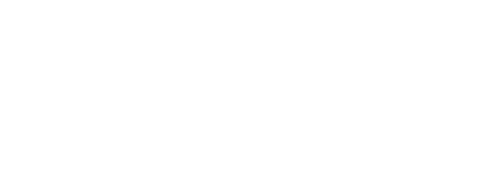 А.Ю. Короткова № вариантаКомбинация значений признаковРезультат Услуги, за которым обращается заявитель «Выплата компенсации части родительской платы за присмотр и уход за детьми выплачиваемой родителям (законным представителям) детей, посещающих образовательные организации, реализующие образовательную программу дошкольного образования»Результат Услуги, за которым обращается заявитель «Выплата компенсации части родительской платы за присмотр и уход за детьми выплачиваемой родителям (законным представителям) детей, посещающих образовательные организации, реализующие образовательную программу дошкольного образования»Один из родителей (законных представителей), внесших родительскую плату за присмотр и уход за детьми в соответствующей образовательной организацииРезультат Услуги, за которым обращается заявитель «Исправление опечаток и (или) ошибок, допущенных в результате предоставления Услуги»Результат Услуги, за которым обращается заявитель «Исправление опечаток и (или) ошибок, допущенных в результате предоставления Услуги»Один из родителей (законных представителей), внесших родительскую плату за присмотр и уход за детьми в соответствующей образовательной организации№ п/пПризнак заявителяЗначения признака заявителяРезультат Услуги «Выплата компенсации части родительской платы за присмотр и уход за детьми выплачиваемой родителям (законным представителям) детей, посещающих образовательные организации, реализующие образовательную программу дошкольного образования»Результат Услуги «Выплата компенсации части родительской платы за присмотр и уход за детьми выплачиваемой родителям (законным представителям) детей, посещающих образовательные организации, реализующие образовательную программу дошкольного образования»Результат Услуги «Выплата компенсации части родительской платы за присмотр и уход за детьми выплачиваемой родителям (законным представителям) детей, посещающих образовательные организации, реализующие образовательную программу дошкольного образования»Категория заявителя1. Один из родителей (законных представителей), внесших родительскую плату за присмотр и уход за детьми в соответствующей образовательной организацииРезультат Услуги «Исправление опечаток и (или) ошибок, допущенных в результате предоставления Услуги»Результат Услуги «Исправление опечаток и (или) ошибок, допущенных в результате предоставления Услуги»Результат Услуги «Исправление опечаток и (или) ошибок, допущенных в результате предоставления Услуги»Категория заявителя1. Один из родителей (законных представителей), внесших родительскую плату за присмотр и уход за детьми в соответствующей образовательной организации№ п/пВарианты предоставления Услуги, в которых данный межведомственный запрос необходим12Выплата компенсации части родительской платы за присмотр и уход за детьми выплачиваемой родителям (законным представителям) детей, посещающих образовательные организации, реализующие образовательную программу дошкольного образования, один из родителей (законных представителей), внесших родительскую плату за присмотр и уход за детьми в соответствующей образовательной организацииПредоставление из ЕГР ЗАГС по запросу сведений о рождении (Федеральная налоговая служба).Направляемые в запросе сведения:идентификатор запроса, сформированный запрашивающей стороной;количество документов в представленном файле;тип акта гражданского состояния, в отношении которого сформирован запрос;сведения о нормативно-правовых основаниях запрашивающей стороны для получения сведений из ЕГР ЗАГС;сведения, содержащиеся в запросе;фамилия;имя;отчество (при наличии);дата рождения;СНИЛС;номер актовой записи о рождении ребенка;тип участника записи акта (ребенок, мать, отец);реквизиты записи акта о рождении (номер записи, дата записи, наименование органа, которым произведена государственная регистрация акта гражданского состояния) (при наличии).Запрашиваемые в запросе сведения и цели использования запрашиваемых в запросе сведений:сведения о государственной регистрации ЗАГС о рождении, в отношении которого сформирован запрос (принятие решения, межведомственное взаимодействие)Проверка действительности паспорта (Министерство внутренних дел Российской Федерации).Направляемые в запросе сведения:ФИО заявителя (отчество при наличии);дата рождения (для физического лица);серия документа, удостоверяющего личность;номер документа, удостоверяющего личность;наименование органа, выдавшего документ, удостоверяющий личность;дата выдачи документа, удостоверяющего личность;фамилия, имя, отчество (при наличии);дата рождения.Запрашиваемые в запросе сведения и цели использования запрашиваемых в запросе сведений: сведения не предусмотрены